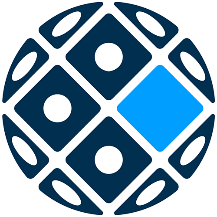 Ústav živočišné fyziologie a genetiky AV ČR, v. v. i.▪	▪	▪Jiří ProkopecSmlouva o dílona zhotovení stavebního díla„Rekonstrukce stáje č. 3 ve Střednicích“číslo smlouvy Objednatele: REG-36-2020Obsah smlouvyI. Obecná ujednání	51.	Účel a právní režim smlouvy	52.	Jednání před uzavřením Smlouvy a závazné podklady	6II. Identifikační údaje o Stavbě	6III. Předmět Smlouvy	63.	Dílo	64.	Změny Díla	75.	Místo plnění	9IV. Cena Díla a platební podmínky	96.	Cena Díla	97.	Platební podmínky	9V. Lhůty provádění Díla	108.	Lhůty plnění	109.	Změny lhůt plnění	11VI. Provádění Díla	1110.	Povinnosti Objednatele	1111.	Povinnosti Zhotovitele	1112.	Kontrola provádění Díla	1213.	Specifické podmínky a požadavky na provádění Díla	1314.	Staveniště a jeho předání a převzetí	1415.	Stavební deník	1416.	Předání a převzetí dokončeného Díla	15VII. Jakost Díla a odpovědnost Zhotovitele	1617.	Jakost Díla	1618.	Odpovědnost zhotovitele za podzhotovitele	1619.	Záruční a reklamační podmínky	1720.	Odpovědnost za škodu	18VIII. Zajištění a utvrzení závazku ze Smlouvy	1821.	Pojištění Zhotovitele	1822.	Smluvní sankce	19IX. Ostatní a závěrečná ujednání	1923.	Ostatní ustanovení	1924.	Závěrečná ustanovení	21Přílohy Smlouvy:příloha č. 1 Smlouvy: Soupis stavebních prací, dodávek a služebNíže uvedeného dne, měsíce a roku uzavřely Smluvní stranyÚstav živočišné fyziologie a genetiky AV ČR, v. v. i.se sídlem:	Rumburská 89, Liběchov, PSČ 277 21IČO:	67985904DIČ:	CZ67985904bankovní spojení:	XXXčíslo účtu:	XXXzastoupené:	Ing. Michalem Kubelkou, CSc., ředitelemdále jen jako „Objednatel“na straně jednéaJiří Prokopecse sídlem:	Ješovice 29, Liběchov, PSČ 277 21IČO:	41459661DIČ:	CZ5401190322registrovaný dle ustanovení § 94 zákona č. 235/2004 Sb., o dani z přidané hodnoty, ve znění pozdějších předpisůbankovní spojení:	XXXčíslo účtu:	XXXdále jen jako „Zhotovitel“na straně druhétutosmlouvu o dílona zhotovení stavebního díla„Rekonstrukce stáje č. 3 ve Střednicích“ve smyslu ustanovení § 2586 a násl. zákona č. 89/2012 Sb., občanského zákoníkudále jen jako „Smlouva“Obecná ujednáníÚčel a právní režim smlouvyÚčel SmlouvyÚčelem této Smlouvy je provedení stavebního díla „Rekonstrukce stáje č. 3 ve Střednicích“ spočívajícího v provedení přestavby a modernizace objektu stáje č. 3 Objednatele umístěného na pozemku p. č. st. 74 v k. ú. Střednice [787965].Právní režim Smlouvy a výklad jejich ustanoveníSmlouva je uzavřená podle ustanovení § 2586 a násl. zákona č. 89/2012 Sb., občanského zákoníku, ve znění pozdějších předpisů (dále jen jako „občanský zákoník“), jakožto smlouva o dílo na zhotovení, údržbu, opravu nebo úpravu stavby nebo její části.Obsah této Smlouvy se vykládá podle jazykového vyjádření jednotlivých ujednání. K úmyslu jednajícího lze přihlédnout jen, není-li v rozporu s jazykovým vyjádřením. K tomu, co předcházelo nebo následovalo po uzavření Smlouvy, se v takovém případě nepřihlíží. Teprve v případě nejasností ohledně významu jazykového vyjádření jednotlivých ujednání Smlouvy se použijí ostatní pravidla výkladu právních norem, přičemž v takovém případě se k tomu, co předcházelo nebo následovalo po uzavření Smlouvy, přihlíží.Komunikace mezi Smluvními stranami a doručováníVzájemné komunikace Smluvních stran bude probíhat v českém jazyce.Nestanoví-li Smlouva výslovně jinak, probíhá veškerá komunikace mezi Smluvními stranami písemně. Veškerá oznámení, souhlasy i jiná sdělení proto musejí být učiněna vůči druhé Smluvní straně zásadně písemně ledaže prokazatelně hrozí nebezpečí z prodlení. V takovém případě lze provést oznámení, souhlas či jiné sdělení ústně s jejich písemným doplněním, nejpozději však následující pracovní den.Písemnosti se považují za doručené i v případě, že kterákoliv ze Smluvních stran její doručení odmítne či jinak znemožní.Adresou pro doručování písemnosti Objednateli je:e-mailová adresa: uzfg@iapg.cas.cz;poštovní adresa: Rumburská 89, 277 21 Liběchov.Adresou pro doručování písemností Zhotoviteli je:e-mailová adresa: XXX; nebopoštovní adresa: Ješovice 29, Liběchov, PSČ 277 21.Zhotovitel je oprávněn měnit poštovní adresu pro doručování písemností pouze v rámci České republiky, přičemž tato změna musí být písemně oznámena Objednateli nejméně 10 dnů před její změnou.Jednání před uzavřením Smlouvy a závazné podkladyIdentifikace zadávacího řízeníSmlouva je uzavřena na základě veřejné zakázky malého rozsahu s názvem „Rekonstrukce stáje č. 3 ve Střednicích“ a rozhodnutí Objednatele o výběru Zhotovitele.Závazné podklady pro uzavření SmlouvyZávaznými podklady pro uzavření této Smlouvy (dále jen jako „Závazné podklady“) jsou, a to v tomto pořadí:zadávací podmínky Veřejné zakázky; anabídka Zhotovitele podaná do Veřejná zakázky.Identifikační údaje o StavběStavbaZákladními identifikačními údaji o Stavbě jsou:název stavby:	Rekonstrukce stáje č. 3 ve Střednicíchmísto stavby:	pozemek par. č. st. 74, k. ú. Střednice [787965], kraj StředočeskýPředmět SmlouvyDíloZhotovitel se touto Smlouvou zavazuje provést na svůj náklad a nebezpečí pro Objednatele dále vymezené stavební Dílo a Objednatel se za to zavazuje Dílo bez vad a nedodělků převzít a zaplatit za něj dále sjednanou Cenu.Dílem je dodávka stavebního díla „Rekonstrukce stáje č. 3 ve Střednicích“, jehož předmětem je provedení přestavby a modernizace objektu stáje č. 3 Objednatele umístěného na pozemku p. č. st. 74 v k. ú. Střednice [787965] spočívající ve vybudování ústředního vytápění, výměně oken a dveří, vybudování přístřešku na slámu, opravě střechy a zateplení a obložení stropu, a to podle Závazných podkladů.Dílo dále zahrnuje izajištění všech nutných zkoušek k prokázání bezvadné jakosti díla a průzkumů dle ČSN (případně jiných norem vztahujících se k prováděnému dílu včetně pořízení protokolů) a všech zkoušek požadovaných projektovou dokumentací, zajištění atestů a dokladů o požadovaných vlastnostech výrobků ke kolaudaci (i dle zákona č. 22/1997 Sb. – prohlášení o shodě);provedení úklidových prací jak v průběhu výstavby, tak i po jejím ukončení, a to všech prostor stavbou dotčených.Stavba je realizována v rozsahu Soupisu stavebních prací, dodávek a služeb, který tvoří přílohu č. 1 této Smlouvy.Vlastníkem zhotovovaného Díla je Objednatel.Změny DílaObecná ustanovení ke změnám DílaZměnou Díla se rozumí jeho provedení v kvalitativně (materiál, standard nebo provedení) nebo kvantitativně (objem) jiném rozsahu než uvedeném ve Smlouvě.Vyskytne-li se v průběhu provádění Díla nutnost provedení stavebních prací, dodávek nebo služeb, které nejsou součástí předmětu Smlouvy, nebo provést stavební práce, dodávky nebo služby jinak, není Zhotovitel oprávněn takové změny Díla provést, dokud nebude provedena smluvní změna Díla podle dále uvedených pravidel.Smluvní změny předmětu Smlouvy jsou následujícízměna Díla, která podmiňuje provedení Díla v původně sjednaném rozsahu, a která zároveň brání pokračování provádění Díla (dále jen jako „Neodkladná změna“);změna Díla, která podmiňuje provedení Díla v původně sjednaném rozsahu, a která zároveň nebrání pokračování provádění Díla (dále jen jako „Odkladná změna“); azměna Díla, která nepodmiňuje provedení předmětu Smlouvy v původně sjednaném rozsahu, a která není nezbytně nutná (dále jen jako „Změna malého rozsahu“),přičemž Zhotovitel se tímto zavazuje poskytnout Objednateli součinnost při prokázání charakteru změn, tak aby byly naplněny podmínky stanovené touto Smlouvou nebo příslušnými právními předpisy (zejm. zákonem č. 134/2016 Sb., o zadávání veřejných zakázek).Jakákoliv změna Díla nesmí být podstatnou změnu závazku ze Smlouvy, přičemž za takovou změnu se považuje změna Díla, která byumožnila účast jiných dodavatelů (zhotovitelů) nebo by mohla ovlivnit výběr dodavatele (zhotovitele) v původním zadávacím řízení, pokud by zadávací podmínky původního zadávacího řízení odpovídaly této změně;měnila ekonomickou rovnováhu závazku ze Smlouvy ve prospěch Zhotovitele, nebovedla k významnému rozšíření Díla.Smluvní strany stanovují, bez ohledu na druh změny Díla, že jednotkové ceny stavebních prací, dodávek a služeb v případě změny Díla budou určeny tímto postupem:stavební práce, dodávky a služby, které Soupis stavebních prací, dodávek a služeb podle Smlouvy obsahuje, budou jednotkově oceněny ve shodně (totožně) s touto přílohou;stavební práce, dodávky a služby, které Soupis stavebních prací, dodávek a služeb podle Smlouvy neobsahuje, budou jednotkově oceněny ve shodně (totožně) s cenovou soustavou ÚRS, a pokud je tato cenová soustava neobsahuje, pak v cenách v místě a čase obvyklých.Ustanoveními tohoto článku nejsou dotčeny jiné právní důvody změny Díla.Neodkladná změnaZhotovitel provede určení rozsahu Neodkladné změny odhadem (dále jen jako „Návrh neodkladné změny“) a tento návrh předloží Objednateli ke schválení.Objednatel po posouzení Návrhu neodkladné změny udělí souhlas s jejím provedením prostřednictvím podpisu zástupce Objednatele (pozn. osoba Objednatele oprávněná k uzavření Smlouvy a dodatků) nebo požádá Zhotovitele o jeho úpravu nebo upřesnění, přičemž Objednatel pak takový Návrh neodkladné změny opětovně předloží Objednateli k udělení souhlasu.Zhotovitel provede Neodkladnou změnu na základě Návrhu neodkladné změny, přičemž se má za to, že její rozsah je v něm určen s výhradou nezaručené úplnosti (viz ustanovení § 2622 občanského zákoníku). Zhotovitel provede Neodkladnou změnu tak, aby bylo úplně dosaženo odsouhlaseného účelu. Příkazník, případně přímo Objednatel, po dobu provádění Neodkladné změny provádí měření skutečně provedených stavebních prací, dodávek a služeb (tzv. měřený kontrakt). Změní-li se rozsah Neodkladných změn podstatně, je o tom Zhotovitel povinen bezodkladně písemně uvědomit Objednatele.Zhotovitel po provedení Neodkladné změny zpracuje a předloží Objednateli Soupis stavebních prací, dodávek a služeb Neodkladné změny, který provede kontrolu jeho věcné i množstevní správnosti i určení ceny podle pravidel uvedených v této Smlouvě. Má-li Soupis stavebních prací, dodávek a služeb Neodkladné změny vady, vrátí jej Zhotoviteli k opravě, přičemž opravený Soupis stavebních prací, dodávek a služeb Neodkladné změny Objednatel opětovně zkontroluje. Objednatel potvrdí Zhotoviteli Soupis stavebních prací, dodávek a služeb Neodkladné změny svým podpisem.Objednatel je oprávněn Soupis stavebních prací, dodávek a služeb Neodkladné změny Zhotoviteli vrátit s požadavkem na dopracování.Smluvní strany na základě odsouhlaseného Soupisu stavebních prací, dodávek a služeb Neodkladné změny uzavřou dodatek k této Smlouvě, kterým provedou stanovení ceny Neodkladné změny a určení platebních podmínek pro její úhradu.Odkladná změnaZhotovitel provede určení rozsahu Odkladné změny (dále jen jako „Soupis stavebních prací, dodávek a služeb odkladné změny“) a tuto specifikaci předloží Objednateli, který provede její kontrolu. Objednatel je oprávněn Soupis stavebních prací, dodávek a služeb odkladné změny Zhotoviteli vrátit s požadavkem na dopracování.Smluvní strany na základě odsouhlaseného Soupisu stavebních prací, dodávek a služeb odkladné změny uzavřou dodatek k této Smlouvě, kterým provedou změnu Díla, určí cenu Odkladné změny a určí platební podmínky pro její úhradu.Zhotovitel provede Odkladnou změnu a dále postupuje podle příslušeného dodatku a této Smlouvy.Změna malého rozsahuZměna malého rozsahu nesmí měnit celkovou povahu Díla a její hodnota musí nižší než 15 % původní ceny Díla (viz analogicky ustanovení § 222 odst. 4 zákona č. 134/2016 Sb., o zadávání veřejných zakázek).Smluvní strany jsou oprávněny provést více Změn malého rozsahu, avšak součet hodnot všech těchto Změn malého rozsahu nesmí přesáhnout limity uvedené v předchozím odstavci.Změna malého rozsahu je podmíněna předchozím uzavřením dodatku k této Smlouvě. Jakákoliv provedená Změna malého rozsahu bez uzavření jí předcházejícího dodatku jde k tíži Zhotovitele, přičemž ten nemá právo na její úhradu po Objednateli a je ji na výzvu Objednatele povinen odstranit.Místo plněníMísto plnění je zemědělská stavba stojící na pozemku p. č. st. 74 v obci Vysoká, k. ú. Střednice [787965], okres Mělník, kraj Středočeský.Cena Díla a platební podmínkyCena DílaCelková cena za zhotovení Díla v rozsahu stanoveném čl. III. této Smlouvy je stanovena jako cena nejvýše přípustná, a to ve výši:Cenou díla se rozumí cena bez DPH.Cena díla cena obsahuje veškeré náklady spojené s provedením předmětu Smlouvy. Cena díla obsahuje i případně zvýšené náklady spojené s vývojem cen vstupních nákladů, a to až do doby splnění Smlouvy.Platební podmínkyPři úhradě Ceny díla se použije pro daň z přidané hodnoty (DPH) režim přenesení daňové povinnosti, kdy je tuto daň povinen vypočítat a přiznat ke dni uskutečnění zdanitelného plnění Objednatel.Smluvní strany se dohodly na tom, že úhrada Ceny díla bude uskutečňována postupně formou měsíčního dílčího plnění Zhotovitele pro Objednatele. Dílčím plněním se rozumí rozsah a cena skutečně provedených stavebních prací, dodávek a služeb uskutečněných Zhotovitelem v kalendářním měsíci a zjištěných k poslednímu dni tohoto měsíce. Zjišťování rozsahu a ceny dílčího plnění se provádí zjišťovacím protokolem, doloženým soupisem provedených prací a dodávek v členění dle specifikace s uvedením jednotkové ceny, množství a výsledné ceny za příslušnou položku. Podpisem zjišťovacího protokolu a soupisu provedených prací zástupci Smluvních stran vzniká Zhotoviteli právo fakturovat odsouhlasenou cenu dílčího plnění daňovým dokladem. Dnem uskutečnění zdanitelného plnění bude poslední den kalendářního měsíce, jehož zjišťování provedených stavebních prací, dodávek a služeb je prováděno.Dohodou o dílčím plnění nejsou dotčena práva a povinnosti Smluvních stran týkající se předání a převzetí celého Díla, odstranění vad a nedodělků a záručních podmínek.Konečná faktura bude vystavena na základě „Protokolu o předání a převzetí díla“. Dnem uskutečnění zdanitelného plnění bude den převzetí Díla, tj. datum podpisu „Protokolu o předání a převzetí díla“. Konečná faktura bude Objednatelem uhrazena v případě, že Dílo bude dokončeno bez vad a nedodělků. Pokud budou zjištěny vady a nedodělky, bude konečná faktura uhrazena až po předložení „Protokolu o odstranění vad a nedodělků“, který bude podepsaný oběma Smluvními stranami.Objednatel obdrží vždy originál faktury. Fakturu lze doručit i elektronicky e-mailem nebo datovou schránkou.Vystavená faktura musí mít náležitosti daňového dokladu dle ustanovení § 29 zákona č. 235/2004 Sb., o dani z přidané hodnoty, ve znění pozdějších předpisů, zákona č. 563/1991 Sb., o účetnictví, ve znění pozdějších předpisů, a ustanovení § 435 odst. 1 občanského zákoníku. Nebude-li faktura obsahovat některou povinnou náležitost nebo bude chybně vyúčtována cena, je kupující Objednatel fakturu před uplynutím lhůty splatnosti vrátit druhé smluvní straně k provedení opravy s vyznačením důvodu vrácení. Zhotovitel provede opravu vystavením nové faktury. Vrácením vadné faktury Zhotoviteli přestává běžet původní lhůta splatnosti. Nová lhůta splatnosti běží ode dne doručení nové faktury Objednateli. Číslo účtu uvedené na faktuře musí být u tuzemského dodavatele zveřejněno správcem daně ve smyslu ustanovení § 109 odst. 2 písm. c) zákona č. 235/2004 Sb., o dani z přidané hodnoty, ve znění pozdějších předpisů.Faktura je splatná do 30 kalendářních dnů ode dne jejího doručení Objednateli.Lhůty provádění DílaLhůty plněníLhůta pro předání Staveniště: do 7 kalendářních dnů ode dne doručení výzvy k plnění.Lhůta pro zahájení realizace Díla: do 14 kalendářních dnů ode dne předání Staveniště.Lhůta pro dokončení Díla: do 30. 11. 2020.Zhotovitel splní svou povinnost provést Dílo jeho řádným zhotovením a předáním Objednateli bez vad a nedodělků.O předání a převzetí Díla jsou Zhotovitel i Objednatel povinni sepsat protokol, v jehož závěru Objednatel prohlásí, zda Dílo přijímá nebo nepřijímá, a pokud ne, tak z jakých důvodů.Změny lhůt plněníLhůty plnění se prodlužují o dobu, po kterou trvá nemožnost plnění ze strany Zhotovitele pro důvody spočívající na straně Objednatele nebo vyšší moci, přičemž takové prodloužení je podmíněno neprodleným písemným oznámením vzniku takové nemožnosti plnění Objednateli. Oznámení musí obsahovatvěcné vymezení důvodu nemožnosti plnění aokamžik vzniku okolnosti, pro kterou vznikla předmětná nemožnost plnění.Prodloužení lhůty plnění pak trvá do té doby, než pomine oznámená nemožnost plnění, přičemž Zhotovitel se pominutí zavazuje písemně oznámit Objednateli bez zbytečného odkladu po tom, co nastane.Provádění DílaPovinnosti ObjednateleObjednatel poskytne Zhotoviteli součinnost potřebnou pro provedení Díla, zejména mu předá potřebné doklady, zabezpečí plnění povinností, které na sebe převzal, či které vyplývají z potřeby Díla, zúčastní se jednání, na nichž je jeho účast žádoucí, a poskytne Zhotoviteli všechny informace potřebné pro řádné provádění Díla.Objednatel je povinen řádně a včas provedené Dílo převzít a včas hradit Zhotoviteli jeho oprávněné a řádně doložené finanční nároky, vzniklé v důsledku plnění Smlouvy.Objednatel pověřuje poskytováním součinnosti za Objednatele pracovníky, které jmenovitě určuje v příloze Smlouvy (Realizační tým Objednatele). Změna těchto osob je možná prostým písemným oznámením Zhotoviteli.Objednatel pověřuje prováděním předmětu Smlouvy, vyjma změn Smlouvy, tuto kontaktní osobu: Ing. Štěpán Hladký, tel. +420 315 639 535, e-mail hladky@iapg.cas.czPovinnosti ZhotoviteleZhotovitel je povinen provést Dílo na svůj náklad a své nebezpečí ve smluvené době jako celek v souladu s touto Smlouvou a Závaznými podklady.Zhotovitel je povinen při realizaci Díla zachovávat principy rovných příležitostí, rovnosti mužů a žen, princip nediskriminace a dbát ochrany životního prostředí.Případy zásahu vyšší moci nebo výjimečné okolnosti, které mají vliv na plnění Smlouvy, oznámí Zhotovitel Objednateli nejpozději do pěti pracovních dnů ode dne, kdy tak může učinit. K oznámení přiloží odpovídající důkazy.Zhotovitel je povinen umožnit případný výkon technického dozoru stavebníka (TDI), výkon autorského dozoru projektanta (AD) a výkon činnosti koordinátora bezpečnosti a ochrany zdraví při práci na staveništi (BOZP).Zhotovitel provede práce dle této Smlouvy kompletně, kvalitně a ve smluvených lhůtách plnění. Kvalita prováděných prací bude odpovídat systému jakosti daného ČSN EN ISO. Veškeré materiály a dodávky ke zhotovení Díla zajistí Zhotovitel tak, aby odpovídaly platným technickým normám.Zhotovitel se bude při své činnosti řídit ujednáními této Smlouvy, Závaznými podklady, pokyny Objednatele, zápisy a dohodami na úrovni statutárních orgánů Smluvních stran a rozhodnutími a vyjádřeními veřejnoprávních orgánů.Zhotovitel bude řádně udržovat veřejné komunikace v prostoru Staveniště a okolí, neprodleně odstraní veškerá jejich zničení a poškození.Zhotovitel bude při své činnosti minimalizovat negativní dopady ze své stavební činnosti na okolí.Zhotovitel zajistí pro vlastní provoz zařízení Staveniště, které vyklidí do 30-ti dnů od předání a převzetí Díla. Po tomto termínu je Zhotovitel oprávněn ponechat na Staveništi pouze zařízení a materiál, nutný k odstranění vad a nedodělků, bude-li s nimi dílo Objednavatelem převzato, případně zařízení a materiál potřebný ke splnění podmínek kolaudačního řízení.Zhotovitel zajistí na své náklady veškeré provozní i komplexní zkoušky.Zhotovitel souhlasí s tím, že si ponechá Dílo ve své péči až do převzetí Objednatelem.Zhotovitel zajistí účast svých zmocněných odpovědných zástupců na pravidelných kontrolních poradách, jejichž termíny budou oznámeny přípisem Objednatele.Zhotovitel se zavazuje dodržovat platební povinnost vůči svým případným Podzhotovitelům.Zhotovitel vypracuje na své náklady a předá realizační dokumentaci Objednateli a jeho případné připomínky k této dokumentaci se zavazuje akceptovat. Jestliže se bude tato dokumentace odchylovat od řešení v dokumentaci pro stavební povolení (DSP), musí tyto odchylky projednat a odsouhlasit se zhotovitelem DSP a případně s autorským dozorem. Zhotovitel předloží toto projednání Objednateli prostřednictvím zástupce Objednatele s jeho stanoviskem.Zhotovitel je povinen si sám a na své náklady zajistit projednání záborů veřejného prostranství a dopravních opatření spojených s realizací díla (DIR + DIO).Zhotovitel se zavazuje, že až do dokončení a předání Díla bez vad a nedodělků bude mít veškerá oprávnění nezbytná k provedení Díla.Zhotovitel pověřuje prováděním předmětu Smlouvy, vyjma změn Smlouvy, tuto kontaktní osobu: Jiří Prokopec, tel. +420 602 684 626, e-mail jiri.prokopec@email.czKontrola provádění DílaZhotovitele je povinen účastnit se kontrolních dnů.Zhotovitel se zavazuje k součinnosti (koordinaci) se zodpovědným zástupcem Objednatele.Kontrolní dnyPro účely kontroly průběhu provádění díla organizuje Zhotovitel kontrolní dny v termínech nezbytných pro řádné provádění kontroly, nejméně však 1x týdně.Zhotovitel je povinen oznámit konání kontrolního dne písemně nejméně 3 dny před jeho konáním.Kontrolních dnů se zúčastní zástupce Objednatele.Zástupci Zhotovitele jsou povinni se zúčastňovat kontrolních dnů.Zhotovitel má právo přizvat na kontrolní den své Podzhotovitele.Obsahem kontrolního dne je zejména informace Zhotovitele o postupu prací, kontrola časového a finančního plnění provádění prací, připomínky a podněty osob případně vykonávajících funkci technického a autorského dozoru a stanovení případných nápravných opatření a úkolů.Zásady kontrolySmluvní strany stanovují tyto zásady kontroly provádění Díla:Kontrola dodávek: průběžná kontrola jednotlivých dodávek za účelem posuzován souladu Díla se Smlouvou, materiálové kvality a geometrického provedení Díla. Dodávky budou posuzovány při přejímce na Staveništi, kdy Zhotovitel předloží zejména příslušné atesty, revizní zprávy a doklady o vykonaných zkouškách. To se týká i dodávek Podzhotovitelů.Kontrola prováděných prací: kontrola provádění stavebních prací včetně technologických postupů.Specifické podmínky a požadavky na provádění DílaObjednatel není povinen pro Zhotovitele zajistit jakékoliv zázemí pro provedení Díla (uložení stavebního materiálu a nářadí, šatnu, sociální zařízení atd.).Napájecí body, měření, způsob úhrady s tím spojených nákladů: odběr elektrické energie bude zajištěn přes vlastní staveništní rozvaděč s pomocným měřením spotřeby elektřiny, odběr vody pak přes vlastní instalovaný vodoměr, vše bude hrazeno a zajištěno Zhotovitelem na vlastní náklady, stav měřidel před začátkem a po skončení prací bude zaznamenán do Stavebního deníku.Stavební práce budou prováděny s ohledem na okolní občanskou zástavbu, s maximálním omezením šíření hluku a prachu do bezprostředního okolí.Zhotovitel je povinen se řídit doklady vydanými v průběhu stavebního řízení a plnit všechny povinnosti z nich vyplývající.Veškeré stavební a montážní práce budou prováděny pracovníky s příslušnou kvalifikací.Zhotovitel se zavazuje realizovat práce vyžadující zvláštní způsobilost nebo povolení podle příslušných předpisů osobami, které tuto podmínku splňují.Zhotovitel odpovídá za zabezpečení předmětu Díla proti vniknutí třetích osob v době realizace Díla i mimo pracovní dobu, Objednatel nenese odpovědnost za případné vniknutí třetích osob na Staveniště a s tím související následky.Staveniště a jeho předání a převzetíStaveniště ve stavu umožňujícím provádění Díla bude předáno na základě předávacího protokolu.Zhotovitel se zavazuje Staveniště převzít.O předání a převzetí Staveniště bude mezi Objednatelem a Zhotovitelem sepsán předávací protokol.Obvod Staveniště je vymezen Projektovou dokumentací. Pokud bude Zhotovitel potřebovat pro provádění Díla prostor větší, zajistí si jej na vlastní náklady a vlastním jménem.Vodné, stočné, elektrickou energii a další média odebraná při provádění Díla hradí Zhotovitel. Zhotovitel zabezpečí na své náklady odběrné místo a měření odběru médií. Odběrná místa budou po celou dobu výstavby přístupná Objednateli a osobě vykonávající technický dozor stavebníka. Pokud bude Zhotovitel odebírat výše uvedená média od Objednatele, uzavře s ním písemnou dohodu o způsobu úhrady za jejich odběr.Zhotovitel se zavazuje zcela vyklidit a vyčistit Staveniště do 5 dnů od provedení Díla. Při nedodržení tohoto termínu se Zhotovitel zavazuje uhradit Objednateli veškeré náklady a škody, které mu tím vznikly.Zhotovitel odpovídá za bezpečnost a ochranu zdraví všech osob v prostoru Staveniště, za bezpečný přístup ke stávajícím objektům, za dodržování bezpečnostních, hygienických a požárních předpisů, včetně prostoru zařízení Staveniště, a za bezpečnost provozu v prostoru Staveniště.Zhotovitel se zavazuje udržovat na převzatém Staveništi pořádek a čistotu, na svůj náklad odstraňovat odpady a nečistoty vzniklé jeho činností, a to v souladu s požadavky stanovenými příslušnými právními předpisy, zejména ekologickými a o likvidaci odpadů.Zhotovitel se zavazuje na své náklady řádně označit Staveniště v souladu s právními předpisy.Zařízení Staveniště zabezpečí zhotovitel v souladu se svými potřebami, Projektovou dokumentací předanou Objednatelem a s požadavky Objednatele.Zhotovitel je, stanoví-li tak Objednatel, povinen zajistit v rámci zařízení Staveniště podmínky pro případný výkon funkce autorského dozoru projektanta, výkon technického dozoru stavebníka a koordinátora bezpečnosti a ochrany zdraví při práci na staveništi, a to v přiměřeném rozsahu.Stavební deníkZhotovitel povede ode dne převzetí Staveniště stavební deník (dále jen jako „Stavební deník“).Obsahové náležitosti Stavebního deníku jsou dány přílohou č. 16 vyhlášky č. 499/2006 Sb., o dokumentaci stavby, v platném znění (dále jen jako „vyhláška o dokumentaci staveb“).Zhotovitel povede ode dne převzetí Staveniště Stavební deník v souladu s ustanovením § 157 zákona č. 183/2006 Sb., stavebního zákona, v platném znění (dále jen jako „stavební zákon“), a v souladu s vyhláškou o dokumentaci staveb.Stavební deník musí, mimo náležitosti vymezené v ustanovení § 157 stavebního zákona a přílohou č. 16 vyhlášky o dokumentaci staveb, obsahovat také následující údaje:název, adresu sídla a IČO Objednatele včetně jmenného seznamu osob oprávněných za Objednatele provádět zápisy do Stavebního deníku s uvedením jejich kontaktů a podpisového vzoru;název, adresu sídla a IČO Zhotovitele včetně jmenného seznamu osob oprávněných za Zhotovitele provádět zápisy do Stavebního deníku s uvedením jejich kontaktů a podpisového vzoru;název, sídlo a IČO všech podzhotovitelů;jména, příjmení a funkce dalších osob oprávněných k provádění záznamů do Stavebního deníku;seznam nebo odvolávky na dokumenty a doklady ke Stavbě;změny dodavatelů nebo odpovědných osob během výstavby;zřízení, provozování a odstranění dočasných objektů zařízení staveniště.Zápisy do Stavebního deníku provádí Zhotovitel formou denních záznamů. Zhotovitel je povinen veškeré okolnosti rozhodné pro plnění Díla zapsat v ten den, kdy nastaly nebo nejpozději následující den, kdy se na stavbě pracuje.Zápisy do stavebního deníku se provádí v jednom originále a dvou čitelných kopiích. Originál zápisů je Zhotovitel povinen předat Objednateli po provedení Díla. První kopii zápisů přebírá průběžně Objednatel nebo jím pověřený zástupce. Druhá kopie zůstává Zhotoviteli.Zhotovitel je povinen zajistit přístupnost Stavebního deníku kdykoliv v průběhu pracovní doby oprávněným osobám Objednatele, případně jiným osobám oprávněným do Stavebního deníku zapisovat.Je-li na Díle případně vykonávána funkce technického dozoru stavebníka jako občasná, je Zhotovitel povinen Objednatele prokazatelně informovat o skutečnostech, které vyžadují vyjádření osoby vykonávající funkci technického dozoru stavebníka tak, aby se osoba vykonávající funkci stavebního dozoru stavebníka mohla vyjádřit v termínu podle předchozího odstavce.Předání a převzetí dokončeného DílaObjednatel převezme po dokončení Dílo, případně jeho části.Přejímací řízení bude Objednatelem zahájeno do 10 pracovních dnů po obdržení písemné výzvy Zhotovitele.O předání Díla nebo jeho části bude sepsán protokol o předání a převzetí Díla. Protokol sepíše Objednatel a bude obsahovat:označení Díla;označení Objednatele a Zhotovitele Díla;číslo a datum uzavření Smlouvy o dílo;zahájení a dokončení prací na zhotovovaném Díle;prohlášení Objednatele, že Dílo přejímá nebo nepřejímá a soupis případných vad a nedodělků;datum a místo sepsání zápisu;jména a podpisy zástupců Objednatele a Zhotovitele;seznam převzaté dokumentace;soupis nákladů od zahájení po dokončení Díla;termín vyklizení Staveniště; adatum ukončení záruky na Dílo.Zhotovitel také předá Objednateli doklady o řádném provedení Díla dle technických norem a předpisů a doklad o likvidaci odpadu.Zhotovitel a Objednatel jsou oprávněni uvést v zápise cokoliv, co budou považovat za nutné.Objednatel přizve k předání a převzetí Díla osoby případně vykonávající funkci technického dozoru stavebníka (TDI) a autorského dozoru projektanta (AD).Jakost Díla a odpovědnost ZhotoviteleJakost DílaZhotovitel se zavazuje k tomu, že celkový souhrn vlastností provedeného Díla bude dávat schopnost uspokojit stanovené potřeby, tj. využitelnosti, bezpečnosti, bezporuchovosti, udržovatelnosti, hospodárnosti, ochrany životního prostředí atd. Ty budou odpovídat platné právní úpravě, technickým normám a Závazným podkladům.Kvalita dodávaných materiálů a konstrukcí bude dokladována předepsaným způsobem při kontrolních prohlídkách a při předání a převzetí Díla.Smluvní strany se dohodly na I. jakosti Díla.Odpovědnost zhotovitele za podzhotovitelePověřil-li Zhotovitel provedením části Díla jinou osobu (tj. poddodavatele) (dále jen jako „Podzhotovitel“), má Zhotovitel odpovědnost jako by Dílo prováděl sám. Zhotovitel je v takovém případě povinen v podzhotovitelské smlouvě zajistit, aby byl Podzhotovitel povinen spolupůsobit při provádění kontroly plnění. Tato povinnost se přiměřeně vztahuje i na Podzhotovitele v dalších úrovní podzhotovitelského řetězce.Záruční a reklamační podmínkyZáruka na DíloDílo má vady, jestliže provedení Díla neodpovídá požadavkům uvedeným ve Smlouvě vztahujícím se k provedení Díla (dále jen jako „Vady díla“).Zhotovitel odpovídá za Vady díla, které má Dílo v době předání.Zhotovitel odpovídá za Vady díla, které se vyskytly v záruční době (dále jen jako „Záruční doba“).V záruční době Zhotovitel neodpovídá za Vady díla, které vznikly nedodržováním nebo porušením předpisů o provozu a údržbě.Za Vady díla, které se projevily po záruční době, odpovídá Zhotovitel jen tehdy, pokud jejich příčinou bylo porušení jeho povinností.Zhotovitel poskytuje na provedené stavební práce, dodávky a služby záruku v délce 60 měsíců.Záruční doba začíná plynout ode dne předání a převzetí celého Díla bez vad a nedodělků a po nabytí právní moci kolaudačního souhlasu na celou Stavbu.Záruční doba neběží po dobu, po kterou nemůže Objednatel Dílo pro Vadu díla řádně užívat.Reklamační podmínkyVyskytne-li se v průběhu záruční doby Vada díla nebránící jeho provozu, je Objednatel povinen bezodkladně oznámit Zhotoviteli její výskyt. Jakmile Objednatel odeslal toto písemné oznámení, má se za to, že požaduje bezplatné odstranění vady.Zhotovitel započne s odstraněním Vady nebránící užívání díla do 5 pracovních dnů ode dne doručení oznámení o Vadě, pokud se Smluvní strany nedohodnou jinak. V případě havárie nebo Vady bránící provozu Díla započne s odstraněním vady do 48 hod. ode dne uplatnění Vady.Vada (její oznámení) bude Objednatelem uplatněna datovou schránkou, faxem, e-mailem nebo poštou.Oznámení o vadě musí mj. obsahovat stručný popis vzniklé Vady, místo a způsob, jakým k závadě došlo a jak se projevuje.Objednatel je povinen umožnit Zhotoviteli odstranění Vady.Objednatel je povinen zajistit během odstraňování záruční Vady přítomnost odpovědného zástupce provozovatele Díla.V případě, že Zhotovitel nezačne s odstraněním Vady dle tohoto článku, je Objednatel oprávněn objednat odstranění vady u třetí osoby. Zhotovitel je pak povinen uhradit náklady na odstranění vady, a to do 14 dnů od předložení jejich vyúčtování Objednatelem.Provedenou opravu Vady Zhotovitel Objednateli předá. Na provedenou opravu poskytne Zhotovitel záruku odpovídající celé původní délce záruční doby. Běh této záruční doby neskončí před uplynutím záruční doby na celé Dílo.V případě vzniku škody při odstraňování záruční Vady, je Zhotovitel povinen ji nahradit v plné výši, a to do 3 dnů od jejich uplatnění Objednatelem.Odpovědnost za škoduOdpovědnost za škodu na zhotovovaném Díle nebo jeho části nese Zhotovitel v plném rozsahu až do dne předání a převzetí celého Díla bez vad a nedodělků.Zhotovitel nese odpovědnost původce odpadů, zavazuje se nezpůsobovat únik ropných, toxických či jiných škodlivých látek na Stavbě.Zhotovitel je povinen nahradit Objednateli škodu v plné výši, která vznikla při realizaci Díla, bez ohledu na zavinění.Zhotovitel nenese odpovědnost v případě vzniku zvláštních rizik např. války, vojenské operace, invaze, povstání, revoluce, nepokojů, občanské války, vojenského převratu, tlakové vlny letadlem a ostatních vzdušných prostředků, šarvátek, porušení veřejného pořádku atd.Škodu je Objednatel oprávněn započíst proti pohledávce Zhotovitele. V případě, že taková pohledávka neexistuje, bude Objednatelem vystavena a Zhotovitelem uhrazena faktura dle platebních podmínek obdobně.Zajištění a utvrzení závazku ze SmlouvyPojištění ZhotovitelePojištění obecné odpovědnosti ZhotoviteleZhotovitel se zavazuje mít sjednáno pojištění odpovědnosti za újmu z výkonu podnikatelské činnosti způsobenou třetí osobě s limitem pojistného plnění ve výši alespoň 5 mil. Kč (dále jen jako „Pojištění obecné odpovědnosti“).Pojištění obecné odpovědnosti musí zahrnovat pojištění odpovědnosti Zhotovitele za majetkovou a nemajetkovou újmu vzniklou jinému (Objednateli či třetí osobě) z výkonu podnikatelské činnosti.Zhotovitel se zavazuje udržovat Pojištění obecné odpovědnosti v platnosti ode dne účinnosti této Smlouvy do alespoň 14 dnů po podpisu Protokolu o převzetí díla bez vad a nedodělků.Originál nebo úředně ověřenou kopii pojistné smlouvy zahrnující Pojištění obecné odpovědnosti se zavazuje Zhotovitel předat Objednateli nejpozději ke dni uzavření této Smlouvy. Předložení pojistné smlouvy lze nahradit originálem nebo úředně ověřenou kopií pojistky vydané pojistitelem.Smluvní sankceUplatnění práva na smluvní pokutu nebo úrok z prodleníJe-li podle Smlouvy sjednána smluvní pokuta nebo úrok z prodlení, je jejich uplatnění na vůli oprávněné Smluvní strany.Uplatněním smluvní pokuty nebo úroku z prodlení nejsou dotčena práva z odpovědnosti za způsobenou újmu nebo z odpovědnosti za Vadu díla.Smluvní pokuty je Objednatel oprávněn započíst proti pohledávce Zhotovitele. V případě, že taková pohledávka neexistuje, bude Objednatelem vystavena a Zhotovitelem uhrazena faktura ve lhůtě stanovené v této Smlouvě.Smluvní pokutyObjednatel je oprávněn účtovat Zhotoviteli smluvní pokutu ve výši 0,1 % z Ceny díla za každý i započatý den prodlení s jeho dokončením a Zhotovitel je povinen smluvní pokutu uhradit.Objednatel je oprávněn účtovat Zhotoviteli smluvní pokutu ve výši 1.500,- Kč za každý i započatý den prodlení s vyklizením a vyčištěním staveniště a Zhotovitel je povinen smluvní pokutu uhradit.Objednatel je oprávněn účtovat Zhotoviteli smluvní pokutu ve výši 1.000,- Kč za každý i započatý den prodlení s nástupem na odstranění záruční vady nebránící užívání Díla a Zhotovitel je povinen smluvní pokutu uhradit.Objednatel je oprávněn účtovat Zhotoviteli smluvní pokutu ve výši 2.500,- Kč za každý i započatý den prodlení s nástupem na odstranění havárie Díla a Zhotovitel je povinen smluvní pokutu uhradit.Objednatel je oprávněn účtovat Zhotoviteli smluvní pokutu ve výši do 2.500,- Kč za každé jednotlivé porušení povinnosti stanovené touto Smlouvou a Zhotovitel je povinen smluvní pokutu uhradit.Úrok z prodleníZhotovitel je oprávněn účtovat Objednateli úrok z prodlení ve výši stanovené právními předpisy ke dni počátku prodlení Objednatele s úhradou faktury za každý i započatý den prodlení.Ostatní a závěrečná ujednáníOstatní ustanoveníZávazek k řešení sporů ze Smlouvy a Salvátorská klauzuleSmluvní strany se zavazují řešit případné spory vzniklé z této Smlouvy zásadně smírnou cestou. Všechny spory vyplývající z této Smlouvy a s touto Smlouvou související, a to včetně sporů týkajících se její platnosti, se budou řešit u věcně a místě příslušného soudu v České republice.Smluvní strany se dohodly na tom, že v rozsahu, ve kterém to připouští právní předpisy, je místně příslušným soudem ve všech případech soud Objednatele.Neplatnost některého ustanovení této Smlouvy nemá za následek neplatnost celé Smlouvy.Pokud jakýkoliv závazek vyplývající z této Smlouvy, avšak netvořící její podstatnou náležitost, je nebo se stane neplatným nebo nevymahatelným jako celek nebo jeho část, je plně oddělitelným od ostatních ustanovení této Smlouvy a taková neplatnost nebo nevymahatelnost nemá nebo nebude mít žádný vliv na platnost a vymahatelnost jakýchkoliv ostatních závazků z této Smlouvy. Smluvní strany se zavazují v rámci této Smlouvy nahradit formou dodatku k této Smlouvě tento neplatný nebo nevymahatelný oddělitelný závazek takovým novým platným a vymahatelným závazkem, jehož předmět bude v nejvyšší možné míře odpovídat předmětu původního oddělitelného závazku.Změny SmlouvyZhotovitel nemůže bez předchozího souhlasu Objednatele postoupit svá práva a povinnosti plynoucí z této Smlouvy třetí osobě.Tuto Smlouvu mohou Smluvní strany změnit pouze formou písemných dodatků, které budou vzestupně číslovány, výslovně prohlášeny za dodatek této Smlouvy a podepsány oprávněnými zástupci Smluvních stran, nestanoví-li tato Smlouva výslovně, že není třeba dodatek uzavřít.Závazek ze Smlouvy o dílo nelze podstatně změnit. Podstatnou změnou závazku ze Smlouvy o dílo je taková změna smluvních podmínek, která byumožnila účast jiných dodavatelů nebo by mohla ovlivnit výběr dodavatele v původním zadávacím řízení, pokud by zadávací podmínky původního zadávacího řízení odpovídaly této změně;měnila ekonomickou rovnováhu závazku ze Smlouvy ve prospěch Zhotovitele; nebovedla k významnému rozšíření rozsahu Díla.Ukončení SmlouvySmluvní strany mohou ukončit smluvní vztah vzájemnou písemnou dohodou.Smluvní strany jsou oprávněny tuto Smlouvu písemně vypovědět s jednoměsíční výpovědní lhůtou.Objednatel je také oprávněn od Smlouvy odstoupit, nastanou-li skutečnosti uvedené analogicky v ustanovení § 223 zákona č. 134/2016 Sb., o zadávání veřejných zakázek.Těmito ustanoveními nejsou dotčeny zvláštní důvody ukončení smluvního závazku stanovené obecnými či zvláštními právními předpisy.Ostatní ustanoveníSmluvní strany si sdělily všechny skutkové a právní okolnosti, o nichž ke dni uzavření Smlouvy věděly nebo vědět musely, a které jsou relevantní ve vztahu k uzavření Smlouvy. Kromě ujištění, která si Smluvní strany poskytly ve Smlouvě, nebude mít žádná ze Smluvních stran žádná další práva a povinnosti v souvislosti s jakýmikoliv skutečnostmi, které vyjdou najevo a o kterých neposkytla protější Smluvní strana informace při jednání o Smlouvě. Výjimkou budou případy, kdy daná Smluvní strana úmyslně uvedla protější Smluvní stranu ve skutkový omyl ohledně Předmětu smlouvy.Smluvní strany shodně prohlašují, že si Smlouvu před jejím podpisem přečetly a že byla uzavřena po vzájemném projednání podle jejich pravé a svobodné vůle určitě, vážně a srozumitelně, nikoliv v tísni nebo za nápadně nevýhodných podmínek, a že se dohodly o celém jejím obsahu, což stvrzují svými podpisy.Práva Smluvních stran vyplývající z této Smlouvy či jejího porušení se promlčují ve lhůtě 10 let ode dne, kdy právo mohlo být uplatněno poprvé.Závěrečná ustanoveníOchrana osobních údajů (GDPR)Smluvní strany berou na vědomí, že tato Smlouva obsahuje jejich osobní údaje, a ujednávající si, že s jejich uvedením souhlasí. Smluvní strany berou taktéž na vědomí, že ochranu osobních údajů upravuje Nařízení Evropského parlamentu a Rady (EU) 2016/679, o ochraně fyzických osob v souvislosti se zpracováním osobních údajů a o volném pohybu těchto údajů a o zrušení směrnice 95/46/ES (obecné nařízení o ochraně osobních údajů), ve znění pozdějších předpisů. Ochrana osobních údajů v této Smlouvě obsažených se řídí tímto nařízením.Poskytování Smlouvy a součinnost při kontroleSmluvní strany ve smyslu zákona č. 106/1999 Sb., o svobodném přístupu k informacím, ve znění pozdějších předpisů, berou na vědomí, že Objednatel je povinným subjektem ve smyslu tohoto zákona, a pro tento účel si sjednávající, že obě souhlasí s poskytováním veškerých informací obsažených v této Smlouvě žadatelům.Platnost, účinnost a uveřejnění SmlouvySmlouva nabývá platnosti dnem podpisu této Smlouvy oběma Smluvními stranami (poslední z nich).Smlouva nabývá účinnosti dnem jejího uveřejnění v registru smluv podle zákona č. 340/2015 Sb., o zvláštních podmínkách účinnosti některých smluv, uveřejňování těchto smluv a o registru smluv (zákon o registru smluv), ve znění pozdějších předpisů, přičemž toto uveřejnění provede Objednatel. Smlouvu je oprávněn uveřejnit v registru smluv též Zhotovitel, přičemž v takovém případě je o tom povinen Objednatele bez zbytečného odkladu uvědomit.Přílohy SmlouvySoučástí této Smlouvy jsou následující přílohy:příloha č. 1 Smlouvy: Soupis stavebních prací, dodávek a služebV Liběchově dne 1. 7. 2020	V Liběchově dne 1. 7. 2020za Objednatele:	Zhotovitel:	Ing. Michal Kubelka, CSc.	Jiří Prokopec	ředitelpříloha č. 1 Smlouvy: Soupis stavebních prací, dodávek a služebSoupis stavebních prací, dodávek a služebcena díla bez DPH3 339 116,00 KčPOLOŽKOVÝ ROZPOČETPOLOŽKOVÝ ROZPOČETPOLOŽKOVÝ ROZPOČETPOLOŽKOVÝ ROZPOČETPOLOŽKOVÝ ROZPOČETPOLOŽKOVÝ ROZPOČETRozpočetRozpočetJKSO ObjektObjektSKP Měrná jednotkaStavbaStavbaRekonstrukce stáje č. 3 ve StřednicíchRekonstrukce stáje č. 3 ve StřednicíchPočet jednotek0Náklady na m.j.0ProjektantProjektantTyp rozpočtuZpracovatel projektuZpracovatel projektuObjednatelObjednatelÚstav živočišné fyziologie a genetiky AV ČR, v. v. i.Ústav živočišné fyziologie a genetiky AV ČR, v. v. i.Ústav živočišné fyziologie a genetiky AV ČR, v. v. i.Ústav živočišné fyziologie a genetiky AV ČR, v. v. i.DodavatelDodavatelJiří ProkopecJiří ProkopecZakázkové číslo RozpočtovalRozpočtovalPočet listůROZPOČTOVÉ NÁKLADYROZPOČTOVÉ NÁKLADYROZPOČTOVÉ NÁKLADYROZPOČTOVÉ NÁKLADYROZPOČTOVÉ NÁKLADYROZPOČTOVÉ NÁKLADYZákladní rozpočtové nákladyZákladní rozpočtové nákladyZákladní rozpočtové nákladyOstatní rozpočtové nákladyOstatní rozpočtové nákladyOstatní rozpočtové nákladyHSV celkem1 489 891Ztížené výrobní podmínkyZtížené výrobní podmínky0ZPSV celkem1 735 320Oborová přirážkaOborová přirážka0RM práce celkem48 433Přesun stavebních kapacitPřesun stavebních kapacit0NM dodávky celkem0Mimostaveništní dopravaMimostaveništní doprava0ZRN celkemZRN celkem3 273 643Zařízení staveništěZařízení staveniště32 736Provoz investoraProvoz investora0HZSHZS0Kompletační činnost (IČD)Kompletační činnost (IČD)32 736ZRN+HZSZRN+HZS3 273 643Ostatní náklady neuvedenéOstatní náklady neuvedené0ZRN+ost.náklady+HZSZRN+ost.náklady+HZS3 339 116Ostatní náklady celkemOstatní náklady celkem65 473VypracovalVypracovalVypracovalZa zhotoviteleZa objednateleZa objednateleJméno :Jméno :Jméno :Jméno :Jméno :Jméno :Datum :Datum :Datum :Datum :Datum :Datum :Podpis:Podpis:Podpis:Podpis:Podpis:Podpis:Základ pro DPHZáklad pro DPH21,0%3 339 116 Kč3 339 116 KčDPHDPH21,0%701 214 Kč701 214 KčZáklad pro DPHZáklad pro DPH0,0%0 Kč0 KčDPHDPH0,0%0 Kč0 KčCENA ZA OBJEKT CELKEMCENA ZA OBJEKT CELKEMCENA ZA OBJEKT CELKEMCENA ZA OBJEKT CELKEM4 040 330 Kč4 040 330 KčREKAPITULACE STAVEBNÍCH DÍLŮREKAPITULACE STAVEBNÍCH DÍLŮREKAPITULACE STAVEBNÍCH DÍLŮREKAPITULACE STAVEBNÍCH DÍLŮREKAPITULACE STAVEBNÍCH DÍLŮREKAPITULACE STAVEBNÍCH DÍLŮREKAPITULACE STAVEBNÍCH DÍLŮStavební dílHSVPSVDodávkaMontážHZS331komín101 850000041Stropy a stropní konstrukce324 565000061Upravy povrchů vnitřní85 329000063Podlahy a podlahové konstrukce20 214000064Výplně otvorů844 339000094Lešení a stavební výtahy49 901000096Bourání konstrukcí38 864000099Staveništní přesun hmot4 7500000713Izolace tepelné0125 299000722Vnitřní vodovod05 040000731Kotelny0196 753000733Rozvod potrubí0253 215000735Otopná tělesa0138 906000762Konstrukce tesařské0269 945000764Konstrukce klempířské0110 904000765Krytiny tvrdé0424 446000766Konstrukce truhlářské0178 029000783Nátěry032 782000M21Elektromontáže00048 4330D96Přesuny suti a vybouraných hmot20 0780000CELKEM OBJEKTCELKEM OBJEKT1 489 8911 735 320048 4330VEDLEJŠÍ ROZPOČTOVÉ NÁKLADYVEDLEJŠÍ ROZPOČTOVÉ NÁKLADYVEDLEJŠÍ ROZPOČTOVÉ NÁKLADYVEDLEJŠÍ ROZPOČTOVÉ NÁKLADYVEDLEJŠÍ ROZPOČTOVÉ NÁKLADYVEDLEJŠÍ ROZPOČTOVÉ NÁKLADYVEDLEJŠÍ ROZPOČTOVÉ NÁKLADYNázev VRNNázev VRNKč%ZákladnaKčZtížené výrobní podmínkyZtížené výrobní podmínky00,03 225 2100Oborová přirážkaOborová přirážka00,03 225 2100Přesun stavebních kapacitPřesun stavebních kapacit00,03 225 2100Mimostaveništní dopravaMimostaveništní doprava00,03 225 2100Zařízení staveništěZařízení staveniště01,03 273 64332 736Provoz investoraProvoz investora00,03 273 6430Kompletační činnost (IČD)Kompletační činnost (IČD)01,03 273 64332 736Rezerva rozpočtuRezerva rozpočtu00,03 273 6430CELKEM VRNCELKEM VRN65 47365 47365 47365 47365 473Položkový rozpočetPoložkový rozpočetPoložkový rozpočetPoložkový rozpočetPoložkový rozpočetPoložkový rozpočetPoložkový rozpočetStavba:Stavba:Rekonstrukce stáje č. 3 ve StřednicíchRekonstrukce stáje č. 3 ve StřednicíchRozpočet:Rozpočet:Rozpočet:Stavba:Stavba:Rekonstrukce stáje č. 3 ve StřednicíchRekonstrukce stáje č. 3 ve StřednicíchP.č.Číslo položkyNázev položkyMJmnožstvícena / MJcelkem (Kč)Díl:331komín1331.1D+M nerezového komína včetně pomocné OK kpl1,00101 850,00101 850,00Celkem za331 komín101 850,00Díl:41Stropy a stropní konstrukce2342280060RAApodhled zavěšený z plastových palubek, parotěs.,ocel. nosná kcem2249,601 090,00272 064,003342280060RADpodhled zavěšený z desek sádrokartonových dřev. nosná kce, deska protipož. 12,5 mmm222,002 386,4052 500,80Celkem za41 Stropy a stropní konstrukce324 564,80Díl:61Upravy povrchů vnitřní4612100030RAAomítka stěn vnitřní vápenocementová štuková otlučení a zřizení ze 100 %, malbam257,001 497,0085 329,00Celkem za61 Upravy povrchů vnitřní85 329,00Díl:63Podlahy a podlahové konstrukce5631310032RA0mazanina z betonu C 16/20, tloušťka 10 cm m222,00918,8020 213,60Celkem za63 Podlahy a podlahové konstrukce20 213,60Díl:64Výplně otvorů6642100011RABvybour. otvoru 60/90, překlad, parapet Pz zeď tloušťky 45 cmkus1,0010 315,2010 315,207642101011RABvybourání okna 0,8 m2, oprava ostění zeď tloušťky 45 cm, vnější parapet Pzkus14,003 749,6052 494,408642101012RABvybourání okna 1,5 m2, oprava ostění zeď tloušťky 45 cm, vnější parapet Pzkus47,005 378,60252 794,209642103011RABzazdění okenního otvoru 0,8 m2, omítky zeď tloušťky 45 cmkus1,005 799,905 799,9010642103021RABzazdění okenního otvoru 1,5 m2, omítky zeď tloušťky 45 cmkus2,009 423,1018 846,2011642201011RAAvybourání dveří 1kř., zárubeň, oprava ostění bez změny velikosti otvorukus1,006 291,406 291,4012642201012RAAvybourání dveří 2kř, zárubeň, oprava ostění bez změny velikosti otvorukus1,008 475,008 475,0013642201014RABvybourání dveří 2kř, snížení nadpraží, překlady zeď tloušťky 30 cmkus2,0019 899,5039 799,001464.01okno plastové, bílé, 850 x 1330 mm ks23,005 490,45126 280,351564.02okno plastové, bílé, 850 x 1330 mm, fix ks22,003 313,8072 903,601664.03okno plastové, bílé, 1200 x 730 mm ks2,004 515,009 030,001764.04okno plastové, bílé, 900 x 830 mm, fix ks9,002 516,9022 652,101864.05okno plastové, bílé, 820 x 870 mm, fix ks3,002 454,907 364,701964.06okno plastové, bílé, 600 x 1230 mm, fix ks1,002 443,402 443,402064.07okno plastové, bílé, 600 x 930 mm ks1,003 975,303 975,302164.08okno plastové, bílé, 900 x 630 mm ks1,003 886,003 886,002264.09dveře vstupní plast.,bílé, 2kř., 2000 x 2388 mm, plnéks1,0041 398,4041 398,402364.10dveře vstupní plast.,bílé, 2kř., 1800 x 2130 mm, plnéks1,0038 211,6038 211,602464.11dveře vstupní plast.,bílé, 1kř., 1070 x 2115 mm, plnéks3,0022 402,8067 208,402564.12montáž oken a dveří m286,71136,8039 221,382664.13dodávka sítí proti hmyzu (27 ks) kpl1,0013 394,9013 394,902764.14expediční náklady kpl1,001 554,001 554,00Celkem za64 Výplně otvorů844 339,43Díl:94Lešení a stavební výtahy28941941031RT4montáž lešení leh.řad.s podlahami,š.do 1 m, H 10 m m264,0047,203 020,8029941941831R00demontáž lešení leh.řad.s podlahami,š.1 m, H 10 m m264,0050,703 244,8030949941101R00výsuvná  plošina hod61,00650,0039 650,0031998009101R00přesun hmot lešení samostatně budovaného t1,502 657,203 985,80Celkem za94 Lešení a stavební výtahy49 901,40Díl:96Bourání konstrukcí32962300013RA0bourání nadstřešní části komínů z cihel m4,002 515,0010 060,0033965200012RA0bourání mazanin betonových včetně odvozu suti na skládkum32,2013 092,9028 804,38Celkem za96 Bourání konstrukcí38 864,38Díl:99Staveništní přesun hmot34999281108R00přesun hmot pro opravy a údržbu do výšky 12 m kpl1,004 750,004 750,00Celkem za99 Staveništní přesun hmot4 750,00Díl:713Izolace tepelné35713110010Vxtepelné izolace z čedičové vlny, stropní, spodem, tl. 200 mmm2249,60482,00120 307,203601demontáž stávajících rozvodů a drobných konstrukcí m2249,6020,004 992,00Celkem za713 Izolace tepelné125 299,20Díl:722Vnitřní vodovod37722.2přívod vody do kotelny kpl1,005 040,005 040,00Celkem za722 Vnitřní vodovod5 040,00Díl:731Kotelny38731.01kombinovaný teplovodní zplyňovací/odhořovací kotel s ručním přikládáním na uhlí nebo dřevo, s regulací, jmenovitý výkon kotle alespoň 80 kW, emisní třída 4 nebo vyššíks1,00121 164,60121 164,6039731.02příslušenství ke kotlům ks1,007 788,007 788,0040731.03nádoba expanzní ks1,006 320,606 320,6041731.04servopohon ks1,004 025,204 025,2042731.05čerpadlo oběhové s příslušensvím ks2,006 543,3013 086,6043731.06ventil pojistný ks2,001 458,602 917,2044731.07termomanometr ks1,00562,30562,3045731.08ventil směšovací ks1,002 065,002 065,0046731.09montáž kotelny kpl1,0017 088,7017 088,7047731.10ekvitermní regulace ks1,0017 009,9017 009,9048731.11uvedení do provozu kpl1,004 725,004 725,00Celkem za731 Kotelny196 753,10Díl:733Rozvod potrubí49733.01trubky měděné 15-28 x 1mm, 35-42 x 1,2mm, 54 x 1,5mmm627,50179,70112 761,7550733.02tvarovky bronzové ks75,00132,309 922,5051733.03tvarovky ocelové ks27,0065,101 757,7052733.04kohouty ks12,00162,401 948,8053733.05těsnění ks5,00408,502 042,5054733.06tvarovky měděné ks144,00227,1032 702,4055733.07šroubení rohové ks2,00168,70337,4056733.08kompenzátor ks26,00466,4012 126,4057733.09šroubení ks38,00223,808 504,4058733.10montáž trubních rozvodů kpl1,0071 111,1071 111,10Celkem za733 Rozvod potrubí253 214,95Díl:735Otopná tělesa59735.01dvoudeskový radiátor se 2 přídavnými vlnovci, výška 600 mm, délka 600 mm, hloubka 100 mmks1,002 166,402 166,4060735.02dvoudeskový radiátor s 1 přídavným vlnovcem, výška 600 mm, délka 800 mm, hloubka 66 mmks1,002 213,802 213,8061735.03dvoudeskový radiátor se 2 přídavnými vlnovci, výška 900 mm, délka 700 mm, hloubka 100 mmks1,002 342,802 342,8062735.04třídeskový radiátor se 3 přídavnými vlnovci, výška 600 mm, délka 1000 mm, hloubka 155 mmks1,003 630,903 630,9063735.05dvoudeskový radiátor s 1 přídavným vlnovcem, výška 600 mm, délka 700 mm, hloubka 66 mmks1,001 593,101 593,1064735.06dvoudeskový radiátor se 2 přídavnými vlnovci, výška 600 mm, délka 700 mm, hloubka 100 mmks1,002 305,302 305,3065735.07dvoudeskový radiátor s 1 přídavným vlnovcem, výška 900 mm, délka 1600 mm, hloubka 66 mmks26,003 585,3093 217,8066735.08ventil radiátorový ks32,00183,005 856,0067735.09nosník s nástěnnou konzolou ks50,0070,603 530,0068735.10montáž otopných těles kpl1,0022 049,9022 049,90Celkem za735 Otopná tělesa138 906,00Díl:762Konstrukce tesařské69762081154U00hoblování a nátěr pohledové části m52,00161,308 387,6070762085103U00osazení podpěr, vysekání kapes, zazdění vaznic, přikotveníkpl1,006 352,806 352,8071762331815R00demontáž konstrukcí krovů z hranolů m189,00163,0030 807,0072762332110R00montáž hřebenové latě m70,00163,0011 410,0073762332130RT3montáž vázaných krovů , dopasování včetně dodávky řeziva, hranoly 16/18m235,00557,10130 918,5074762342202RT2montáž laťování střech, vzdálenost latí do 22 cm včetně dodávky řeziva, latě 3/5 cm mořeném2230,00197,0045 310,0075762342811R00demontáž laťování střech, rozteč latí do 22 cm m2170,0028,504 845,0076762351812R00demontáž sedlového okna, 4 ks větráků hřebenového větrákukpl1,0021 196,0021 196,0077998762103R00přesun hmot pro tesařské konstrukcet5,352 004,1010 718,37Celkem za762 Konstrukce tesařské269 945,27Díl:764Konstrukce klempířské78764321220R00pplechování Pz m76,00285,3021 682,8079764352203R00žlaby z Pz plechu podokapní půlkruhové, rš 330 mm m11,00417,504 592,5080764352211U00mtž žlab Pz podokapní půlkruhový m129,2087,4011 292,0881764352811R00demontáž žlabů půlkruh. rovných, rš 330 mm, do 45° m129,2044,905 801,0882764392240R00úžlabí z Pz plechu m6,00358,002 148,0083764454202R00odpadní trouby z Pz plechu, kruhové, D 100 mm m10,00389,203 892,0084764310010RA0krytina střech z Pz plechu včetně nových okapů a svodům232,001 112,0035 584,0085764.1D+M uzavírací klapky a protidešťové stříšky k větracímu potrubíks4,006 200,0024 800,0086998764103R00přesun hmot pro klempířské konstr.t0,452 476,501 111,23Celkem za764 Konstrukce klempířské110 903,69Díl:765Krytiny tvrdé87764393832R00demontáž hřebene střechy m75,0061,104 582,5088765311810R00demontáž krytiny na sucho, do suti m2170,0050,308 551,0089765313111RS1keramická střešní krytina, jednod. z tašek režných, dvojité drážkování v boku a vodní drážka v hlavové částim2182,00630,40114 732,8090765314131R00hřeben, větrací pás, režný m70,001 468,80102 816,0091765391921R00přeložení krytiny drážkové, střech jednod., nasucho m21 144,00142,70163 248,8092765900030RABdemontáž vláknocementové krytiny vlnovky vč. likvidace odpadum232,00448,5014 352,0093998765103R00přesun hmot pro krytiny tvrdét9,521 698,4016 163,03Celkem za765 Krytiny tvrdé424 446,13Díl:766Konstrukce truhlářské94766421212R00obložení podhledů jednod. palubkami vč. roštu nátěrm262,00631,2039 134,4095766421213R00obložení podhledů jednod. palubkami SM š. do 10 cm m2137,84247,5034 115,4096766421821R00demontáž obložení stropů palubkami ke zpětnému použitím2137,84210,5029 015,3297766427112R00úprava podklad. roštu pro obložení podhledů včetně nátěru proti hniloběm139,6098,0013 680,8098766410010RAAoprava dřev. konstr. vikýře, obklad palubkami nové dveře 2 kř., nátěrm219,001 680,0031 920,0099766900010RA0demontáž stáv. dřev vikýře na střeše m219,00400,007 600,00100766.1odhřebíkování demontovaných palubek pro zpětnou montáž - předpoklad z 50%HZS17,00220,003 740,0010160517100lať SM/JD 1 pod 25 cm2 délka 50-75 cmm30,366 365,002 302,8610261191674palubka obkladová (50%)m289,65170,4015 276,02103998766103R00přesun hmot pro truhlářské konstr. t1,091 137,501 244,54Celkem za766 Konstrukce truhlářské178 029,34Díl:783Nátěry104783626020R00nátěr syntetický truhlářských výrobků 2x palubkym2177,20185,0032 782,00Celkem za783 Nátěry32 782,00Díl:M21Elektromontáže105M21.1nová elektroinstalace včetně svítidel kpl1,0048 433,0048 433,00Celkem zaM21 Elektromontáže48 433,00Díl:D96Přesuny suti a vybouraných hmot106979098201U00skládkovné beton t11,44542,406 205,06107979081111R00odvoz suti a vybour. hmot na skládku do 1 km t15,45298,904 616,61108979081121R00příplatek k odvozu za každý další 1 km t139,0121,302 960,87109979990001R00poplatek za skládku stavební suti t15,45407,606 295,52Celkem zaD96 Přesuny suti a vybouraných hmot20 078,07